に えんぎが いい どうぶつが います。て みましょう。これは なんの どうぶつ ですか。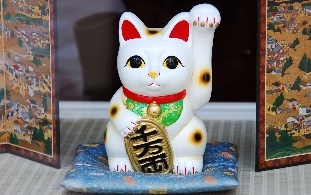 ねこ です。まねきねこ といいます。に おを もって います。そして、で を よんで います。まねきねこは、レストランや おに います。おきゃくさんを たくさん まねきます から、えんぎが いいです。これは なんの どうぶつ ですか。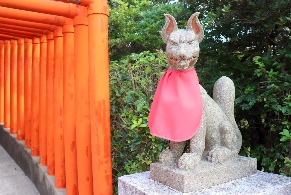 きつね です。いなりに きつねが います。むかしの は いなりに いきました。そして、さまに 「お米が たくさん できますように」と おいのりしました。いなりの きつねは、さまと す ことが できます。さまを てつだって、おを まもります。ですから、きつねは えんぎが いいです。これは なんの ですか。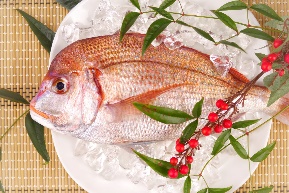 たい です。たいの は と  です。で と は えんぎが いい です。それに、「おめでたい」に たいが ある ので、えんぎが いいです。ですから、で おや けっこんしきの とき、 たいを よく べます。これは たいやきです。これも たいです。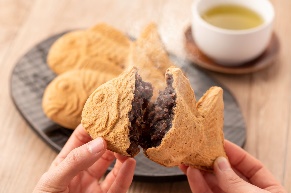 たいは えんぎがいい ので、おかしも あります。は あんこ です。あまくて おいしい ですよ。Vocabulary ListQuestionsPre-reading Before reading the text, think about and talk with your classmates about the following questions.Do you know any animal's name in Japanese? Engi ga ii means auspicious. In Japan there is an animal that is considered auspicious. Guess what it is?Post-readingIndicate whether the following sentences are true ( 〇 ) or false ( × ). Manekineko calls people with their right hand. (	　)Foxes at the Inari Shrine are considered auspicious because they protect rice. (	　)Snapper is said to bring fortune because of its shape. (	　)Taiyaki is a snack shaped like a snapper. (	　)After reading the text, think about and talk with your classmates about the following question.Are there any animals that are considered auspicious in your culture? What meaning does it have?Answer keysPost-reading　1.☓　2.◯　3. ☓　4.◯JapaneseEnglish1えんぎがいいauspicious, good luck2～をよびますinvite, call3～をまねきますinvite, call4いなり神社【いなりじんじゃ】Inari shrine※Shrines are ritual places based on the beliefs of the Japanese Shinto religion. Inari shrines are dedicated to the deity of rice. There are about 30,000 in Japan and Fushimi Inari Taisha in Kyoto is well known.5むかしの人【むかしの ひと】people in olden days6お米【おこめ】rice7神さま【かみさま】deity8たいsnapper9おめでたいhappy, joyous10けっこんしきwedding11あんこred bean paste